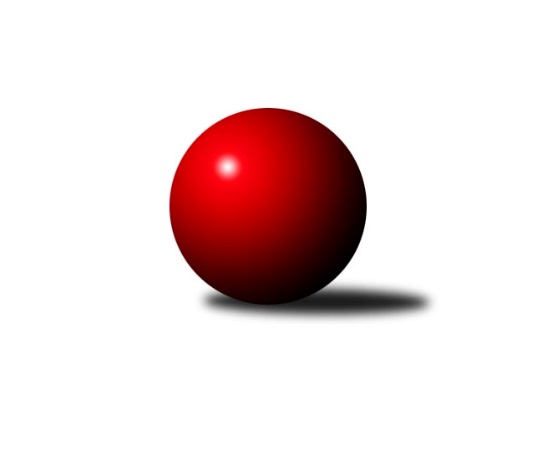 Č.11Ročník 2014/2015	23.5.2024 2. KLZ B 2014/2015Statistika 11. kolaTabulka družstev:		družstvo	záp	výh	rem	proh	skore	sety	průměr	body	plné	dorážka	chyby	1.	KK Mor.Slávia Brno	9	7	1	1	49.0 : 23.0 	(115.0 : 101.0)	3118	15	2126	993	38.2	2.	KK Slovan Rosice	9	7	0	2	52.0 : 20.0 	(127.5 : 88.5)	3194	14	2145	1049	31.1	3.	TJ Jiskra Nová Bystřice	8	6	1	1	40.0 : 24.0 	(105.5 : 86.5)	3133	13	2130	1003	45.1	4.	HKK Olomouc	9	5	0	4	44.0 : 28.0 	(119.5 : 96.5)	3110	10	2118	992	39.3	5.	KK Vyškov	9	5	0	4	37.0 : 35.0 	(106.0 : 110.0)	3083	10	2114	969	42.4	6.	TJ Sokol Luhačovice	9	3	1	5	28.0 : 44.0 	(95.0 : 121.0)	2987	7	2081	906	54.3	7.	TJ Sokol Vracov	9	3	0	6	31.5 : 40.5 	(105.5 : 110.5)	3068	6	2099	969	48.7	8.	TJ Spartak Pelhřimov	8	2	1	5	21.0 : 43.0 	(84.5 : 107.5)	3046	5	2099	947	49.1	9.	KK PSJ Jihlava	9	2	1	6	26.5 : 45.5 	(101.5 : 114.5)	2973	5	2052	921	54	10.	TJ Jiskra Otrokovice	9	1	1	7	23.0 : 49.0 	(96.0 : 120.0)	2961	3	2045	917	63.1Tabulka doma:		družstvo	záp	výh	rem	proh	skore	sety	průměr	body	maximum	minimum	1.	KK Slovan Rosice	5	5	0	0	33.0 : 7.0 	(74.5 : 45.5)	3216	10	3285	3179	2.	HKK Olomouc	5	4	0	1	30.0 : 10.0 	(76.0 : 44.0)	3181	8	3282	3046	3.	KK Mor.Slávia Brno	5	4	0	1	28.0 : 12.0 	(64.0 : 56.0)	3242	8	3337	3110	4.	TJ Jiskra Nová Bystřice	4	3	1	0	20.0 : 12.0 	(50.0 : 46.0)	3063	7	3194	2973	5.	KK Vyškov	4	3	0	1	21.5 : 10.5 	(51.5 : 44.5)	3091	6	3134	3067	6.	KK PSJ Jihlava	5	2	1	2	18.5 : 21.5 	(61.5 : 58.5)	3066	5	3166	3004	7.	TJ Sokol Luhačovice	4	2	0	2	16.0 : 16.0 	(46.5 : 49.5)	3059	4	3120	2992	8.	TJ Spartak Pelhřimov	3	1	1	1	13.0 : 11.0 	(39.0 : 33.0)	3000	3	3089	2862	9.	TJ Jiskra Otrokovice	5	1	0	4	13.0 : 27.0 	(50.0 : 70.0)	2789	2	2881	2707	10.	TJ Sokol Vracov	4	0	0	4	9.0 : 23.0 	(43.5 : 52.5)	3088	0	3143	3026Tabulka venku:		družstvo	záp	výh	rem	proh	skore	sety	průměr	body	maximum	minimum	1.	KK Mor.Slávia Brno	4	3	1	0	21.0 : 11.0 	(51.0 : 45.0)	3087	7	3161	3028	2.	TJ Jiskra Nová Bystřice	4	3	0	1	20.0 : 12.0 	(55.5 : 40.5)	3151	6	3217	3060	3.	TJ Sokol Vracov	5	3	0	2	22.5 : 17.5 	(62.0 : 58.0)	3064	6	3133	2866	4.	KK Slovan Rosice	4	2	0	2	19.0 : 13.0 	(53.0 : 43.0)	3189	4	3234	3138	5.	KK Vyškov	5	2	0	3	15.5 : 24.5 	(54.5 : 65.5)	3082	4	3230	2973	6.	TJ Sokol Luhačovice	5	1	1	3	12.0 : 28.0 	(48.5 : 71.5)	2973	3	3192	2870	7.	HKK Olomouc	4	1	0	3	14.0 : 18.0 	(43.5 : 52.5)	3093	2	3223	2940	8.	TJ Spartak Pelhřimov	5	1	0	4	8.0 : 32.0 	(45.5 : 74.5)	3055	2	3181	3001	9.	TJ Jiskra Otrokovice	4	0	1	3	10.0 : 22.0 	(46.0 : 50.0)	3004	1	3100	2878	10.	KK PSJ Jihlava	4	0	0	4	8.0 : 24.0 	(40.0 : 56.0)	2949	0	3176	2725Tabulka podzimní části:		družstvo	záp	výh	rem	proh	skore	sety	průměr	body	doma	venku	1.	KK Mor.Slávia Brno	9	7	1	1	49.0 : 23.0 	(115.0 : 101.0)	3118	15 	4 	0 	1 	3 	1 	0	2.	KK Slovan Rosice	9	7	0	2	52.0 : 20.0 	(127.5 : 88.5)	3194	14 	5 	0 	0 	2 	0 	2	3.	TJ Jiskra Nová Bystřice	8	6	1	1	40.0 : 24.0 	(105.5 : 86.5)	3133	13 	3 	1 	0 	3 	0 	1	4.	HKK Olomouc	9	5	0	4	44.0 : 28.0 	(119.5 : 96.5)	3110	10 	4 	0 	1 	1 	0 	3	5.	KK Vyškov	9	5	0	4	37.0 : 35.0 	(106.0 : 110.0)	3083	10 	3 	0 	1 	2 	0 	3	6.	TJ Sokol Luhačovice	9	3	1	5	28.0 : 44.0 	(95.0 : 121.0)	2987	7 	2 	0 	2 	1 	1 	3	7.	TJ Sokol Vracov	9	3	0	6	31.5 : 40.5 	(105.5 : 110.5)	3068	6 	0 	0 	4 	3 	0 	2	8.	TJ Spartak Pelhřimov	8	2	1	5	21.0 : 43.0 	(84.5 : 107.5)	3046	5 	1 	1 	1 	1 	0 	4	9.	KK PSJ Jihlava	9	2	1	6	26.5 : 45.5 	(101.5 : 114.5)	2973	5 	2 	1 	2 	0 	0 	4	10.	TJ Jiskra Otrokovice	9	1	1	7	23.0 : 49.0 	(96.0 : 120.0)	2961	3 	1 	0 	4 	0 	1 	3Tabulka jarní části:		družstvo	záp	výh	rem	proh	skore	sety	průměr	body	doma	venku	1.	KK Vyškov	0	0	0	0	0.0 : 0.0 	(0.0 : 0.0)	0	0 	0 	0 	0 	0 	0 	0 	2.	TJ Sokol Vracov	0	0	0	0	0.0 : 0.0 	(0.0 : 0.0)	0	0 	0 	0 	0 	0 	0 	0 	3.	TJ Spartak Pelhřimov	0	0	0	0	0.0 : 0.0 	(0.0 : 0.0)	0	0 	0 	0 	0 	0 	0 	0 	4.	TJ Jiskra Nová Bystřice	0	0	0	0	0.0 : 0.0 	(0.0 : 0.0)	0	0 	0 	0 	0 	0 	0 	0 	5.	KK Slovan Rosice	0	0	0	0	0.0 : 0.0 	(0.0 : 0.0)	0	0 	0 	0 	0 	0 	0 	0 	6.	HKK Olomouc	0	0	0	0	0.0 : 0.0 	(0.0 : 0.0)	0	0 	0 	0 	0 	0 	0 	0 	7.	TJ Jiskra Otrokovice	0	0	0	0	0.0 : 0.0 	(0.0 : 0.0)	0	0 	0 	0 	0 	0 	0 	0 	8.	KK Mor.Slávia Brno	0	0	0	0	0.0 : 0.0 	(0.0 : 0.0)	0	0 	0 	0 	0 	0 	0 	0 	9.	TJ Sokol Luhačovice	0	0	0	0	0.0 : 0.0 	(0.0 : 0.0)	0	0 	0 	0 	0 	0 	0 	0 	10.	KK PSJ Jihlava	0	0	0	0	0.0 : 0.0 	(0.0 : 0.0)	0	0 	0 	0 	0 	0 	0 	0 Zisk bodů pro družstvo:		jméno hráče	družstvo	body	zápasy	v %	dílčí body	sety	v %	1.	Martina Ančincová 	TJ Jiskra Otrokovice 	8	/	9	(89%)	29	/	36	(81%)	2.	Silvie Vaňková 	HKK Olomouc 	8	/	9	(89%)	27	/	36	(75%)	3.	Gabriela Filakovská 	TJ Jiskra Nová Bystřice 	7	/	7	(100%)	22	/	28	(79%)	4.	Jana Vejmolová 	KK Vyškov 	7	/	8	(88%)	20	/	32	(63%)	5.	Romana Sedlářová 	KK Mor.Slávia Brno 	7	/	9	(78%)	25.5	/	36	(71%)	6.	Michaela Slavětínská 	KK Mor.Slávia Brno 	7	/	9	(78%)	22.5	/	36	(63%)	7.	Hana Beranová 	TJ Sokol Vracov 	7	/	9	(78%)	21.5	/	36	(60%)	8.	Markéta Ptáčková 	TJ Sokol Vracov 	6.5	/	8	(81%)	20.5	/	32	(64%)	9.	Naděžda Dobešová 	KK Slovan Rosice 	6	/	6	(100%)	21	/	24	(88%)	10.	Radka Budošová 	TJ Jiskra Nová Bystřice 	6	/	8	(75%)	22	/	32	(69%)	11.	Monika Hubíková 	TJ Sokol Luhačovice 	6	/	8	(75%)	20	/	32	(63%)	12.	Jaroslava Havranová 	HKK Olomouc 	6	/	9	(67%)	21	/	36	(58%)	13.	Marie Chmelíková 	HKK Olomouc 	6	/	9	(67%)	21	/	36	(58%)	14.	Lenka Kričinská 	KK Mor.Slávia Brno 	6	/	9	(67%)	16	/	36	(44%)	15.	Eva Dušek 	KK PSJ Jihlava 	5	/	6	(83%)	16	/	24	(67%)	16.	Veronika Baudyšová 	TJ Jiskra Nová Bystřice 	5	/	7	(71%)	19	/	28	(68%)	17.	Hana Veselá 	KK Slovan Rosice 	5	/	7	(71%)	17	/	28	(61%)	18.	Iva Rosendorfová 	KK Slovan Rosice 	5	/	7	(71%)	16	/	28	(57%)	19.	Monika Rusňáková 	KK Mor.Slávia Brno 	5	/	7	(71%)	15	/	28	(54%)	20.	Kateřina Bajerová 	HKK Olomouc 	5	/	7	(71%)	12	/	28	(43%)	21.	Magda Winterová 	KK Slovan Rosice 	5	/	8	(63%)	20	/	32	(63%)	22.	Zuzana Ančincová 	TJ Jiskra Otrokovice 	5	/	8	(63%)	19	/	32	(59%)	23.	Andrea Černochová 	TJ Sokol Luhačovice 	5	/	8	(63%)	18	/	32	(56%)	24.	Iva Molová 	TJ Jiskra Nová Bystřice 	5	/	8	(63%)	17.5	/	32	(55%)	25.	Jitka Žáčková 	KK Mor.Slávia Brno 	5	/	8	(63%)	17	/	32	(53%)	26.	Zuzana Štěrbová 	KK Vyškov 	5	/	8	(63%)	16	/	32	(50%)	27.	Michaela Zajacová 	TJ Sokol Vracov 	5	/	9	(56%)	23	/	36	(64%)	28.	Monika Anderová 	KK Vyškov 	4.5	/	9	(50%)	19	/	36	(53%)	29.	Andrea Axmanová 	KK Slovan Rosice 	4	/	6	(67%)	14	/	24	(58%)	30.	Šárka Palková 	KK Slovan Rosice 	4	/	6	(67%)	13	/	24	(54%)	31.	Mariana Kreuzingerová 	TJ Sokol Vracov 	4	/	7	(57%)	17.5	/	28	(63%)	32.	Eva Putnová 	KK Slovan Rosice 	4	/	7	(57%)	12.5	/	28	(45%)	33.	Eva Rosendorfská 	KK PSJ Jihlava 	4	/	8	(50%)	18	/	32	(56%)	34.	Monika Tilšerová 	KK Vyškov 	4	/	9	(44%)	18	/	36	(50%)	35.	Lenka Wognitschová 	KK Vyškov 	3.5	/	8	(44%)	14	/	32	(44%)	36.	Lucie Vaverková 	KK Slovan Rosice 	3	/	3	(100%)	8	/	12	(67%)	37.	Kristýna Dúšková 	KK PSJ Jihlava 	3	/	5	(60%)	14	/	20	(70%)	38.	Simona Černušková 	TJ Spartak Pelhřimov 	3	/	5	(60%)	12	/	20	(60%)	39.	Lenka Habrová 	KK PSJ Jihlava 	3	/	6	(50%)	15.5	/	24	(65%)	40.	Hana Malíšková 	HKK Olomouc 	3	/	6	(50%)	10	/	24	(42%)	41.	Andrea Tatoušková 	HKK Olomouc 	3	/	7	(43%)	15.5	/	28	(55%)	42.	Hana Krajíčková 	TJ Sokol Luhačovice 	3	/	7	(43%)	14	/	28	(50%)	43.	Pavla Fialová 	KK Vyškov 	3	/	7	(43%)	12.5	/	28	(45%)	44.	Petra Skotáková 	TJ Spartak Pelhřimov 	3	/	7	(43%)	12	/	28	(43%)	45.	Lucie Vrecková 	TJ Jiskra Nová Bystřice 	3	/	8	(38%)	14.5	/	32	(45%)	46.	Jozefina Vytisková 	TJ Spartak Pelhřimov 	3	/	8	(38%)	13	/	32	(41%)	47.	Jana Bednaříková 	TJ Jiskra Otrokovice 	3	/	9	(33%)	18	/	36	(50%)	48.	Ludmila Pančochová 	TJ Sokol Luhačovice 	3	/	9	(33%)	15.5	/	36	(43%)	49.	Pavlína Březinová 	KK Mor.Slávia Brno 	3	/	9	(33%)	12	/	36	(33%)	50.	Miroslava Matějková 	TJ Spartak Pelhřimov 	2	/	2	(100%)	5	/	8	(63%)	51.	Zdena Vytisková 	TJ Spartak Pelhřimov 	2	/	4	(50%)	6.5	/	16	(41%)	52.	Simona Matulová 	KK PSJ Jihlava 	2	/	5	(40%)	8	/	20	(40%)	53.	Hana Konečná 	TJ Sokol Luhačovice 	2	/	6	(33%)	10.5	/	24	(44%)	54.	Štěpánka Vytisková 	TJ Spartak Pelhřimov 	2	/	7	(29%)	13	/	28	(46%)	55.	Šárka Vacková 	KK PSJ Jihlava 	2	/	7	(29%)	11.5	/	28	(41%)	56.	Zdenka Svobodová 	TJ Sokol Luhačovice 	2	/	7	(29%)	9.5	/	28	(34%)	57.	Františka Petříková 	TJ Jiskra Otrokovice 	2	/	8	(25%)	11.5	/	32	(36%)	58.	Barbora Divílková ml. ml.	TJ Jiskra Otrokovice 	1	/	1	(100%)	4	/	4	(100%)	59.	Jana Vránková 	KK Mor.Slávia Brno 	1	/	1	(100%)	4	/	4	(100%)	60.	Hana Kropáčová 	HKK Olomouc 	1	/	2	(50%)	5	/	8	(63%)	61.	Jana Mikulcová 	TJ Sokol Luhačovice 	1	/	2	(50%)	3.5	/	8	(44%)	62.	Lea Olšáková 	KK Mor.Slávia Brno 	1	/	2	(50%)	3	/	8	(38%)	63.	Denisa Hamplová 	HKK Olomouc 	1	/	3	(33%)	6	/	12	(50%)	64.	Veronika Presová 	TJ Sokol Vracov 	1	/	3	(33%)	6	/	12	(50%)	65.	Aneta Kusiová 	TJ Spartak Pelhřimov 	1	/	7	(14%)	12	/	28	(43%)	66.	Ludmila Landkamerová 	TJ Spartak Pelhřimov 	1	/	7	(14%)	10	/	28	(36%)	67.	Monika Niklová 	TJ Sokol Vracov 	1	/	7	(14%)	7	/	28	(25%)	68.	Kristýna Kuchynková 	TJ Sokol Vracov 	1	/	7	(14%)	7	/	28	(25%)	69.	Veronika Brychtová 	KK PSJ Jihlava 	0.5	/	5	(10%)	6	/	20	(30%)	70.	Denisa Martináková 	TJ Sokol Vracov 	0	/	1	(0%)	2	/	4	(50%)	71.	Jitka Bětíková 	TJ Jiskra Otrokovice 	0	/	1	(0%)	1	/	4	(25%)	72.	Terézia Magdolenová 	KK Vyškov 	0	/	1	(0%)	1	/	4	(25%)	73.	Renata Svobodová 	KK Slovan Rosice 	0	/	1	(0%)	1	/	4	(25%)	74.	Lucie Polešovská 	TJ Sokol Vracov 	0	/	1	(0%)	0	/	4	(0%)	75.	Natálie Polanská 	TJ Sokol Vracov 	0	/	1	(0%)	0	/	4	(0%)	76.	Eva Doubková 	KK PSJ Jihlava 	0	/	1	(0%)	0	/	4	(0%)	77.	Irena Partlová 	KK PSJ Jihlava 	0	/	2	(0%)	2	/	8	(25%)	78.	Lucie Trávníčková 	KK Vyškov 	0	/	3	(0%)	4	/	12	(33%)	79.	Helena Konečná 	TJ Sokol Luhačovice 	0	/	3	(0%)	2	/	12	(17%)	80.	Dana Fišerová 	KK PSJ Jihlava 	0	/	4	(0%)	5.5	/	16	(34%)	81.	Veronika Pýchová 	TJ Jiskra Nová Bystřice 	0	/	8	(0%)	8	/	32	(25%)	82.	Hana Jonášková 	TJ Jiskra Otrokovice 	0	/	9	(0%)	7.5	/	36	(21%)	83.	Renata Mikulcová st.	TJ Jiskra Otrokovice 	0	/	9	(0%)	6	/	36	(17%)Průměry na kuželnách:		kuželna	průměr	plné	dorážka	chyby	výkon na hráče	1.	KK MS Brno, 1-4	3215	2174	1040	33.7	(535.8)	2.	TJ Sokol Vracov, 1-6	3136	2134	1002	39.4	(522.8)	3.	KK Slovan Rosice, 1-4	3133	2127	1005	41.7	(522.3)	4.	HKK Olomouc, 1-8	3110	2141	968	48.7	(518.3)	5.	TJ Sokol Luhačovice, 1-4	3081	2107	974	45.5	(513.6)	6.	KK PSJ Jihlava, 1-4	3078	2127	951	53.2	(513.1)	7.	KK Vyškov, 1-4	3062	2115	947	46.0	(510.5)	8.	TJ Jiskra Nová Bystřice, 1-4	3044	2071	972	44.5	(507.4)	9.	Pelhřimov, 1-4	2978	2057	921	48.8	(496.5)	10.	KC Zlín, 1-4	2858	1988	870	62.6	(476.4)Nejlepší výkony na kuželnách:KK MS Brno, 1-4KK Mor.Slávia Brno	3337	11. kolo	Romana Sedlářová 	KK Mor.Slávia Brno	614	11. koloKK Mor.Slávia Brno	3289	2. kolo	Romana Sedlářová 	KK Mor.Slávia Brno	595	9. koloKK Mor.Slávia Brno	3272	4. kolo	Michaela Slavětínská 	KK Mor.Slávia Brno	588	2. koloKK Slovan Rosice	3234	2. kolo	Jitka Žáčková 	KK Mor.Slávia Brno	578	2. koloKK Vyškov	3230	9. kolo	Jitka Žáčková 	KK Mor.Slávia Brno	578	11. koloHKK Olomouc	3223	11. kolo	Romana Sedlářová 	KK Mor.Slávia Brno	577	4. koloKK Mor.Slávia Brno	3203	9. kolo	Jana Vejmolová 	KK Vyškov	574	9. koloKK PSJ Jihlava	3176	4. kolo	Martina Ančincová 	TJ Jiskra Otrokovice	571	6. koloKK Mor.Slávia Brno	3110	6. kolo	Lenka Wognitschová 	KK Vyškov	565	9. koloTJ Jiskra Otrokovice	3076	6. kolo	Monika Anderová 	KK Vyškov	562	9. koloTJ Sokol Vracov, 1-6TJ Jiskra Nová Bystřice	3211	11. kolo	Andrea Černochová 	TJ Sokol Luhačovice	579	4. koloTJ Sokol Luhačovice	3192	4. kolo	Jozefina Vytisková 	TJ Spartak Pelhřimov	565	2. koloTJ Spartak Pelhřimov	3181	2. kolo	Zdenka Svobodová 	TJ Sokol Luhačovice	563	4. koloKK Mor.Slávia Brno	3161	7. kolo	Denisa Martináková 	TJ Sokol Vracov	562	4. koloTJ Sokol Vracov	3143	4. kolo	Veronika Baudyšová 	TJ Jiskra Nová Bystřice	562	11. koloTJ Sokol Vracov	3118	2. kolo	Romana Sedlářová 	KK Mor.Slávia Brno	562	7. koloTJ Sokol Vracov	3063	11. kolo	Gabriela Filakovská 	TJ Jiskra Nová Bystřice	561	11. koloTJ Sokol Vracov	3026	7. kolo	Veronika Presová 	TJ Sokol Vracov	560	11. kolo		. kolo	Monika Rusňáková 	KK Mor.Slávia Brno	551	7. kolo		. kolo	Hana Beranová 	TJ Sokol Vracov	550	4. koloKK Slovan Rosice, 1-4KK Slovan Rosice	3285	8. kolo	Naděžda Dobešová 	KK Slovan Rosice	582	5. koloKK Slovan Rosice	3216	3. kolo	Hana Veselá 	KK Slovan Rosice	576	5. koloKK Slovan Rosice	3202	5. kolo	Naděžda Dobešová 	KK Slovan Rosice	572	8. koloKK Slovan Rosice	3200	10. kolo	Šárka Palková 	KK Slovan Rosice	570	10. koloKK Slovan Rosice	3179	1. kolo	Lucie Vaverková 	KK Slovan Rosice	568	3. koloTJ Sokol Vracov	3133	1. kolo	Hana Veselá 	KK Slovan Rosice	568	8. koloHKK Olomouc	3124	5. kolo	Markéta Ptáčková 	TJ Sokol Vracov	559	1. koloKK Vyškov	3091	3. kolo	Michaela Zajacová 	TJ Sokol Vracov	555	1. koloTJ Spartak Pelhřimov	3017	8. kolo	Iva Rosendorfová 	KK Slovan Rosice	552	3. koloTJ Sokol Luhačovice	2891	10. kolo	Jana Vejmolová 	KK Vyškov	552	3. koloHKK Olomouc, 1-8HKK Olomouc	3282	6. kolo	Silvie Vaňková 	HKK Olomouc	576	10. koloHKK Olomouc	3282	1. kolo	Marie Chmelíková 	HKK Olomouc	572	1. koloHKK Olomouc	3237	10. kolo	Monika Anderová 	KK Vyškov	563	1. koloTJ Jiskra Nová Bystřice	3116	4. kolo	Marie Chmelíková 	HKK Olomouc	562	6. koloTJ Sokol Vracov	3100	10. kolo	Silvie Vaňková 	HKK Olomouc	559	1. koloKK Vyškov	3070	1. kolo	Silvie Vaňková 	HKK Olomouc	558	6. koloHKK Olomouc	3059	4. kolo	Jaroslava Havranová 	HKK Olomouc	554	6. koloHKK Olomouc	3046	8. kolo	Hana Malíšková 	HKK Olomouc	549	10. koloTJ Spartak Pelhřimov	3038	6. kolo	Hana Malíšková 	HKK Olomouc	547	1. koloTJ Sokol Luhačovice	2870	8. kolo	Andrea Tatoušková 	HKK Olomouc	546	6. koloTJ Sokol Luhačovice, 1-4TJ Jiskra Nová Bystřice	3217	9. kolo	Radka Budošová 	TJ Jiskra Nová Bystřice	578	9. koloTJ Sokol Luhačovice	3120	3. kolo	Monika Hubíková 	TJ Sokol Luhačovice	574	3. koloTJ Sokol Luhačovice	3114	11. kolo	Gabriela Filakovská 	TJ Jiskra Nová Bystřice	566	9. koloKK Mor.Slávia Brno	3100	5. kolo	Veronika Baudyšová 	TJ Jiskra Nová Bystřice	555	9. koloTJ Jiskra Otrokovice	3100	3. kolo	Andrea Černochová 	TJ Sokol Luhačovice	553	9. koloTJ Sokol Luhačovice	3011	9. kolo	Martina Ančincová 	TJ Jiskra Otrokovice	549	3. koloTJ Spartak Pelhřimov	3001	11. kolo	Andrea Černochová 	TJ Sokol Luhačovice	546	11. koloTJ Sokol Luhačovice	2992	5. kolo	Michaela Slavětínská 	KK Mor.Slávia Brno	541	5. kolo		. kolo	Jana Bednaříková 	TJ Jiskra Otrokovice	540	3. kolo		. kolo	Zdenka Svobodová 	TJ Sokol Luhačovice	536	5. koloKK PSJ Jihlava, 1-4KK Slovan Rosice	3230	9. kolo	Mariana Kreuzingerová 	TJ Sokol Vracov	579	3. koloKK PSJ Jihlava	3166	7. kolo	Michaela Zajacová 	TJ Sokol Vracov	574	3. koloKK PSJ Jihlava	3115	5. kolo	Iva Rosendorfová 	KK Slovan Rosice	570	9. koloTJ Sokol Vracov	3106	3. kolo	Šárka Vacková 	KK PSJ Jihlava	562	5. koloHKK Olomouc	3084	7. kolo	Andrea Axmanová 	KK Slovan Rosice	561	9. koloKK Vyškov	3045	5. kolo	Lenka Habrová 	KK PSJ Jihlava	558	7. koloKK PSJ Jihlava	3035	9. kolo	Hana Beranová 	TJ Sokol Vracov	557	3. koloKK PSJ Jihlava	3012	1. kolo	Eva Rosendorfská 	KK PSJ Jihlava	557	7. koloKK PSJ Jihlava	3004	3. kolo	Šárka Vacková 	KK PSJ Jihlava	542	7. koloTJ Sokol Luhačovice	2988	1. kolo	Jana Vejmolová 	KK Vyškov	541	5. koloKK Vyškov, 1-4KK Vyškov	3134	6. kolo	Monika Anderová 	KK Vyškov	551	8. koloTJ Sokol Vracov	3116	8. kolo	Hana Beranová 	TJ Sokol Vracov	550	8. koloKK Vyškov	3095	4. kolo	Jana Vejmolová 	KK Vyškov	546	6. koloKK Vyškov	3068	2. kolo	Jana Vejmolová 	KK Vyškov	545	2. koloKK Vyškov	3067	8. kolo	Monika Anderová 	KK Vyškov	542	6. koloTJ Jiskra Nová Bystřice	3060	2. kolo	Monika Tilšerová 	KK Vyškov	542	6. koloTJ Spartak Pelhřimov	3039	4. kolo	Michaela Zajacová 	TJ Sokol Vracov	538	8. koloTJ Sokol Luhačovice	2924	6. kolo	Jozefina Vytisková 	TJ Spartak Pelhřimov	534	4. kolo		. kolo	Monika Tilšerová 	KK Vyškov	533	2. kolo		. kolo	Gabriela Filakovská 	TJ Jiskra Nová Bystřice	532	2. koloTJ Jiskra Nová Bystřice, 1-4TJ Jiskra Nová Bystřice	3194	6. kolo	Lucie Vrecková 	TJ Jiskra Nová Bystřice	577	6. koloKK Slovan Rosice	3153	6. kolo	Gabriela Filakovská 	TJ Jiskra Nová Bystřice	552	6. koloTJ Jiskra Nová Bystřice	3071	1. kolo	Iva Molová 	TJ Jiskra Nová Bystřice	548	1. koloKK Mor.Slávia Brno	3028	1. kolo	Radka Budošová 	TJ Jiskra Nová Bystřice	547	6. koloTJ Jiskra Nová Bystřice	3012	10. kolo	Hana Veselá 	KK Slovan Rosice	544	6. koloTJ Jiskra Nová Bystřice	2973	8. kolo	Šárka Palková 	KK Slovan Rosice	541	6. koloTJ Jiskra Otrokovice	2963	10. kolo	Naděžda Dobešová 	KK Slovan Rosice	538	6. koloKK PSJ Jihlava	2962	8. kolo	Michaela Slavětínská 	KK Mor.Slávia Brno	537	1. kolo		. kolo	Lucie Vrecková 	TJ Jiskra Nová Bystřice	531	1. kolo		. kolo	Magda Winterová 	KK Slovan Rosice	530	6. koloPelhřimov, 1-4TJ Spartak Pelhřimov	3089	10. kolo	Martina Ančincová 	TJ Jiskra Otrokovice	542	1. koloKK Mor.Slávia Brno	3060	3. kolo	Monika Rusňáková 	KK Mor.Slávia Brno	535	3. koloTJ Spartak Pelhřimov	3050	3. kolo	Jitka Žáčková 	KK Mor.Slávia Brno	533	3. koloKK PSJ Jihlava	2934	10. kolo	Ludmila Landkamerová 	TJ Spartak Pelhřimov	530	10. koloTJ Jiskra Otrokovice	2878	1. kolo	Lenka Habrová 	KK PSJ Jihlava	529	10. koloTJ Spartak Pelhřimov	2862	1. kolo	Simona Černušková 	TJ Spartak Pelhřimov	528	10. kolo		. kolo	Romana Sedlářová 	KK Mor.Slávia Brno	526	3. kolo		. kolo	Aneta Kusiová 	TJ Spartak Pelhřimov	525	3. kolo		. kolo	Miroslava Matějková 	TJ Spartak Pelhřimov	517	10. kolo		. kolo	Štěpánka Vytisková 	TJ Spartak Pelhřimov	517	3. koloKC Zlín, 1-4KK Slovan Rosice	3138	11. kolo	Martina Ančincová 	TJ Jiskra Otrokovice	568	11. koloKK Vyškov	2973	7. kolo	Eva Putnová 	KK Slovan Rosice	564	11. koloHKK Olomouc	2940	9. kolo	Michaela Zajacová 	TJ Sokol Vracov	558	5. koloTJ Jiskra Otrokovice	2881	11. kolo	Hana Veselá 	KK Slovan Rosice	552	11. koloTJ Sokol Vracov	2866	5. kolo	Martina Ančincová 	TJ Jiskra Otrokovice	532	9. koloTJ Jiskra Otrokovice	2852	2. kolo	Silvie Vaňková 	HKK Olomouc	529	9. koloTJ Jiskra Otrokovice	2788	9. kolo	Naděžda Dobešová 	KK Slovan Rosice	528	11. koloKK PSJ Jihlava	2725	2. kolo	Jana Vejmolová 	KK Vyškov	524	7. koloTJ Jiskra Otrokovice	2716	7. kolo	Jana Bednaříková 	TJ Jiskra Otrokovice	523	2. koloTJ Jiskra Otrokovice	2707	5. kolo	Martina Ančincová 	TJ Jiskra Otrokovice	522	5. koloČetnost výsledků:	8.0 : 0.0	4x	7.0 : 1.0	5x	6.5 : 1.5	1x	6.0 : 2.0	7x	5.0 : 3.0	8x	4.0 : 4.0	3x	3.0 : 5.0	4x	2.5 : 5.5	1x	2.0 : 6.0	9x	1.0 : 7.0	2x